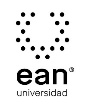 FICHA TÉCNICA DE CONSTRUCCIÓN DEL ÍTEMFICHA TÉCNICA DE CONSTRUCCIÓN DEL ÍTEMNo. Ítem: 1No. Ítem: 1No. Ítem: 1DATOS DEL ÍTEMDATOS DEL ÍTEMDATOS DEL AUTORPrograma académico: Programa académico: Prueba: Fundamentos de MercadeoPrueba: Fundamentos de MercadeoPrueba: Fundamentos de MercadeoPrueba: Fundamentos de MercadeoPrueba: Fundamentos de MercadeoPrueba: Fundamentos de MercadeoÍTEM: COMPETENCIA ESPECÍFICA, CONTEXTO, ENUNCIADO Y OPCIONES DE RESPUESTAÍTEM: COMPETENCIA ESPECÍFICA, CONTEXTO, ENUNCIADO Y OPCIONES DE RESPUESTAÍTEM: COMPETENCIA ESPECÍFICA, CONTEXTO, ENUNCIADO Y OPCIONES DE RESPUESTACompetencia específica señalada en el syllabus, que evalúa este ítem:Competencia específica señalada en el syllabus, que evalúa este ítem:Competencia específica señalada en el syllabus, que evalúa este ítem:CONTEXTO - Caso - situación problémica:Apple estaba en aprietos, la gente la veía como una empresa con un pequeño porcentaje del mercado, eran perdedores y sus productos no eran escogidos por sus clientes, que pensaban que la empresa no ofrecía productos realmente innovadores. Jobs quiso cambiar esa situación y lanzó la hoy famosa campaña bajo el slogan “Piensa diferente” que buscaba atraer al 1% o 2% del mercado que piensa con originalidad, que son inconformistas e innovadores.CONTEXTO - Caso - situación problémica:Apple estaba en aprietos, la gente la veía como una empresa con un pequeño porcentaje del mercado, eran perdedores y sus productos no eran escogidos por sus clientes, que pensaban que la empresa no ofrecía productos realmente innovadores. Jobs quiso cambiar esa situación y lanzó la hoy famosa campaña bajo el slogan “Piensa diferente” que buscaba atraer al 1% o 2% del mercado que piensa con originalidad, que son inconformistas e innovadores.CONTEXTO - Caso - situación problémica:Apple estaba en aprietos, la gente la veía como una empresa con un pequeño porcentaje del mercado, eran perdedores y sus productos no eran escogidos por sus clientes, que pensaban que la empresa no ofrecía productos realmente innovadores. Jobs quiso cambiar esa situación y lanzó la hoy famosa campaña bajo el slogan “Piensa diferente” que buscaba atraer al 1% o 2% del mercado que piensa con originalidad, que son inconformistas e innovadores.ENUNCIADO:Usted se encuentra en un foro como expositor y le piden que explique el significado del slogan de Steve Jobs, ¿Cómo lo interpretaría en términos del segmento objetivo y el posicionamiento diferencial que quería generar Jobs en la mente del consumidor?ENUNCIADO:Usted se encuentra en un foro como expositor y le piden que explique el significado del slogan de Steve Jobs, ¿Cómo lo interpretaría en términos del segmento objetivo y el posicionamiento diferencial que quería generar Jobs en la mente del consumidor?ENUNCIADO:Usted se encuentra en un foro como expositor y le piden que explique el significado del slogan de Steve Jobs, ¿Cómo lo interpretaría en términos del segmento objetivo y el posicionamiento diferencial que quería generar Jobs en la mente del consumidor?Opciones de respuesta
a. Será percibida por el mercado y sus competidores como una empresa de productos con tecnología de punta y realmente innovadores para un muy diverso tipo de consumidores.b. Se dedicará a producir excelentes productos, impulsados al mercado con una publicidad diferente y original, captando la atención de mercados masivos.c. Se enfocaría en satisfacer las necesidades de una pequeña parte del mercado que se percibía a sí misma como un grupo de consumidores exclusivos.d. Dejará de producir los antiguos productos de la marca, poco atractivos y dirigidos al mercado general que en el pasado había hundido a la empresa en graves problemas financieros.Opciones de respuesta
a. Será percibida por el mercado y sus competidores como una empresa de productos con tecnología de punta y realmente innovadores para un muy diverso tipo de consumidores.b. Se dedicará a producir excelentes productos, impulsados al mercado con una publicidad diferente y original, captando la atención de mercados masivos.c. Se enfocaría en satisfacer las necesidades de una pequeña parte del mercado que se percibía a sí misma como un grupo de consumidores exclusivos.d. Dejará de producir los antiguos productos de la marca, poco atractivos y dirigidos al mercado general que en el pasado había hundido a la empresa en graves problemas financieros.Opciones de respuesta
a. Será percibida por el mercado y sus competidores como una empresa de productos con tecnología de punta y realmente innovadores para un muy diverso tipo de consumidores.b. Se dedicará a producir excelentes productos, impulsados al mercado con una publicidad diferente y original, captando la atención de mercados masivos.c. Se enfocaría en satisfacer las necesidades de una pequeña parte del mercado que se percibía a sí misma como un grupo de consumidores exclusivos.d. Dejará de producir los antiguos productos de la marca, poco atractivos y dirigidos al mercado general que en el pasado había hundido a la empresa en graves problemas financieros.Opciones de respuesta
a. Será percibida por el mercado y sus competidores como una empresa de productos con tecnología de punta y realmente innovadores para un muy diverso tipo de consumidores.b. Se dedicará a producir excelentes productos, impulsados al mercado con una publicidad diferente y original, captando la atención de mercados masivos.c. Se enfocaría en satisfacer las necesidades de una pequeña parte del mercado que se percibía a sí misma como un grupo de consumidores exclusivos.d. Dejará de producir los antiguos productos de la marca, poco atractivos y dirigidos al mercado general que en el pasado había hundido a la empresa en graves problemas financieros.Opciones de respuesta
a. Será percibida por el mercado y sus competidores como una empresa de productos con tecnología de punta y realmente innovadores para un muy diverso tipo de consumidores.b. Se dedicará a producir excelentes productos, impulsados al mercado con una publicidad diferente y original, captando la atención de mercados masivos.c. Se enfocaría en satisfacer las necesidades de una pequeña parte del mercado que se percibía a sí misma como un grupo de consumidores exclusivos.d. Dejará de producir los antiguos productos de la marca, poco atractivos y dirigidos al mercado general que en el pasado había hundido a la empresa en graves problemas financieros.Opciones de respuesta
a. Será percibida por el mercado y sus competidores como una empresa de productos con tecnología de punta y realmente innovadores para un muy diverso tipo de consumidores.b. Se dedicará a producir excelentes productos, impulsados al mercado con una publicidad diferente y original, captando la atención de mercados masivos.c. Se enfocaría en satisfacer las necesidades de una pequeña parte del mercado que se percibía a sí misma como un grupo de consumidores exclusivos.d. Dejará de producir los antiguos productos de la marca, poco atractivos y dirigidos al mercado general que en el pasado había hundido a la empresa en graves problemas financieros.Opciones de respuesta
a. Será percibida por el mercado y sus competidores como una empresa de productos con tecnología de punta y realmente innovadores para un muy diverso tipo de consumidores.b. Se dedicará a producir excelentes productos, impulsados al mercado con una publicidad diferente y original, captando la atención de mercados masivos.c. Se enfocaría en satisfacer las necesidades de una pequeña parte del mercado que se percibía a sí misma como un grupo de consumidores exclusivos.d. Dejará de producir los antiguos productos de la marca, poco atractivos y dirigidos al mercado general que en el pasado había hundido a la empresa en graves problemas financieros.Opciones de respuesta
a. Será percibida por el mercado y sus competidores como una empresa de productos con tecnología de punta y realmente innovadores para un muy diverso tipo de consumidores.b. Se dedicará a producir excelentes productos, impulsados al mercado con una publicidad diferente y original, captando la atención de mercados masivos.c. Se enfocaría en satisfacer las necesidades de una pequeña parte del mercado que se percibía a sí misma como un grupo de consumidores exclusivos.d. Dejará de producir los antiguos productos de la marca, poco atractivos y dirigidos al mercado general que en el pasado había hundido a la empresa en graves problemas financieros.Opciones de respuesta
a. Será percibida por el mercado y sus competidores como una empresa de productos con tecnología de punta y realmente innovadores para un muy diverso tipo de consumidores.b. Se dedicará a producir excelentes productos, impulsados al mercado con una publicidad diferente y original, captando la atención de mercados masivos.c. Se enfocaría en satisfacer las necesidades de una pequeña parte del mercado que se percibía a sí misma como un grupo de consumidores exclusivos.d. Dejará de producir los antiguos productos de la marca, poco atractivos y dirigidos al mercado general que en el pasado había hundido a la empresa en graves problemas financieros.JUSTIFICACIÓN DE OPCIONES DE RESPUESTAJUSTIFICACIÓN DE OPCIONES DE RESPUESTAJUSTIFICACIÓN DE OPCIONES DE RESPUESTAPor qué NO es a: porque no estaba enfocado solo en las innovaciones tecnológicas, y además esta respuesta habla de un grupo diverso de consumidores, lo que no es claro en términos de segmentación.Por qué NO es a: porque no estaba enfocado solo en las innovaciones tecnológicas, y además esta respuesta habla de un grupo diverso de consumidores, lo que no es claro en términos de segmentación.Por qué NO es a: porque no estaba enfocado solo en las innovaciones tecnológicas, y además esta respuesta habla de un grupo diverso de consumidores, lo que no es claro en términos de segmentación.Por qué NO es b: porque no estaba dirigido a mercados masivos, a pesar de que la publicidad fiera diferente y original, los compradores eran un grupo reducido.Por qué NO es b: porque no estaba dirigido a mercados masivos, a pesar de que la publicidad fiera diferente y original, los compradores eran un grupo reducido.Por qué NO es b: porque no estaba dirigido a mercados masivos, a pesar de que la publicidad fiera diferente y original, los compradores eran un grupo reducido.Por qué NO es d: porque se enfoca solo en el producto, pero no en el posicionamiento o el segmento.Por qué NO es d: porque se enfoca solo en el producto, pero no en el posicionamiento o el segmento.Por qué NO es d: porque se enfoca solo en el producto, pero no en el posicionamiento o el segmento.CLAVE Y JUSTIFICACIÓN.La clave es c. PORQUE lo que buscaba era posicionarse como una compañía innovadora para un grupo reducido de clientes.CLAVE Y JUSTIFICACIÓN.La clave es c. PORQUE lo que buscaba era posicionarse como una compañía innovadora para un grupo reducido de clientes.CLAVE Y JUSTIFICACIÓN.La clave es c. PORQUE lo que buscaba era posicionarse como una compañía innovadora para un grupo reducido de clientes.ESPECIFICACIONES DE DISEÑO: DIBUJOS, ECUACIONES Y / O GRÁFICOS:ESPECIFICACIONES DE DISEÑO: DIBUJOS, ECUACIONES Y / O GRÁFICOS:ESPECIFICACIONES DE DISEÑO: DIBUJOS, ECUACIONES Y / O GRÁFICOS: